Сумська міська радаВиконавчий комітетРІШЕННЯвід   19.11.2021 №  720 	З метою якісної організації та проведення конкурсу з визначення суб’єкта господарювання для впровадження єдиної інтегрованої інтелектуальної транспортної системи у складі автоматизованої системи обліку оплати проїзду та автоматизованої системи диспетчерського управління в міському пасажирському транспорті комунальної форми власності (тролейбусі, автобусі) на території Сумської міської територіальної громади, керуючись підпунктом 10-1 пункту «а» частини першої статті 30 та пунктом 1 частини другої статті 52 Закону України «Про місцеве самоврядування в Україні», Виконавчий комітет Сумської міської ради:ВИРІШИВ:Внести зміни до рішення Виконавчого комітету Сумської міської ради від 19.02.2021 № 101 «Про впровадження єдиної інтегрованої інтелектуальної транспортної системи у складі автоматизованої системи обліку оплати проїзду та автоматизованої системи диспетчерського управління в міському пасажирському транспорті комунальної форми власності (тролейбусі, автобусі) на території Сумської міської територіальної громади» (зі змінами), а саме: викласти додаток до рішення у новій редакції (додається).2. Рішення набирає чинності з дня його офіційного оприлюднення.Міський голова								       О.М. ЛисенкоЯковенко, 700-667Розіслати: згідно зі списком розсилкиДодаток до рішення виконавчого комітету від  19.11.2021 №    720 Склад конкурсного комітету з визначення суб’єкта господарювання, уповноваженого на впровадження єдиної інтегрованої інтелектуальної транспортної системи у складі автоматизованої системи обліку оплати проїзду та автоматизованої системи диспетчерського управління в міському пасажирському транспорті комунальної форми власності (тролейбусі, автобусі) на території Сумської міської територіальної громадиПримітка: у разі персональних змін у складі конкурсного комітету або відсутності осіб, які входять до його складу у зв’язку з відпусткою, хворобою чи з інших причин, особи, які виконують їх обов’язки, входять до складу комітету за посадою.Начальник відділу  транспорту, зв’язку та телекомунікаційних послуг Сумської міської ради	     С. В. Яковенко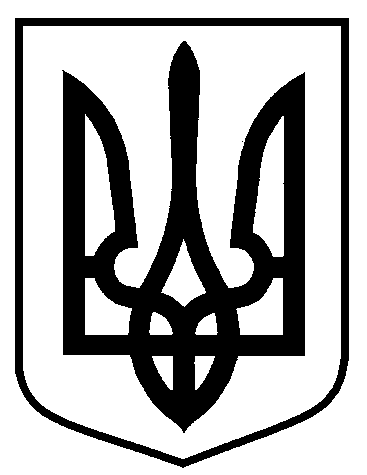 Про внесення змін до рішення Виконавчого комітету Сумської міської ради від 19.02.2021 № 101 «Про впровадження єдиної інтегрованої інтелектуальної транспортної системи у складі автоматизованої системи обліку оплати проїзду та автоматизованої системи диспетчерського управління в міському пасажирському транспорті комунальної форми власності (тролейбусі, автобусі) на території Сумської міської територіальної громади» (зі змінами)Павлик Юлія Анатоліївнакеруючий справами виконавчого комітету, голова конкурсного комітету;Яковенко Сергій Володимировичначальник відділу транспорту, зв’язку та телекомунікаційних послуг Сумської міської ради, заступник голови конкурсного комітету;Чірка ІннаВікторівнаголовний спеціаліст відділу транспорту, зв’язку та телекомунікаційних послуг Сумської міської ради, секретар конкурсного комітету;члени конкурсного комітету:члени конкурсного комітету:ВойтенкоМикола Григорович- заступник міського голови з питань діяльності виконавчих органів ради;Вольський Євген Валерійович- представник громадської організації «За права пасажирів» (за згодою).Карпенко МаксимЮрійович- головний інженер комунального підприємства Сумської міської ради «Електроавтотранс»;ПрокопенкоАннаМиколаївна- начальник відділу комплексних правових завдань та аналізу – заступник начальника правового управління Сумської міської ради;РєзнікОлегМиколайович- секретар Сумської міської ради;Річкаль Ігор Анатолійович- в.о. начальника відділу інформаційних технологій та комп’ютерного забезпечення Сумської міської ради.